Нижний Новгород2019 годВНЕСЕНИЕ ИЗМЕНЕНИЙ В ГЕНЕРАЛЬНЫЙ ПЛАН СУНЯТСЕНСКОГО СЕЛЬСКОГО ПОСЕЛЕНИЯ МИХАЙЛОВСКОГО МУНИЦИПАЛЬНОГО РАЙОНА ПРИМОРСКОГО КРАЯСодержаниеРАЗДЕЛ 1. ПОЛОЖЕНИЕ О ТЕРРИТОРИАЛЬНОМ ПЛАНИРОВАНИИ СУНЯТСЕНСКОГО СЕЛЬСКОГО ПОСЕЛЕНИЯ МИХАЙЛОВСКОГО МУНИЦИПАЛЬНОГО РАЙОНА ПРИМОРСКОГО КРАЯ.РАЗДЕЛ 2. КАРТА ПЛАНИРУЕМОГО РАЗМЕЩЕНИЯ ОБЪЕКТОВ МЕСТНОГО ЗНАЧЕНИЯ ПОСЕЛЕНИЯ.РАЗДЕЛ 3. КАРТА ГРАНИЦ НАСЕЛЕННЫХ ПУНКТОВ.РАЗДЕЛ 4. КАРТА ФУНКЦИОНАЛЬНЫХ ЗОН ПОСЕЛЕНИЯ.РАЗДЕЛ 5. ПРИЛОЖЕНИЕ 1. (ОБЯЗАТЕЛЬНОЕ) СВЕДЕНИЯ О ГРАНИЦАХ НАСЕЛЕННЫХ ПУНКТОВ, ВХОДЯЩИХ В СОСТАВ СУНЯТСЕНСКОГО СЕЛЬСКОГО ПОСЕЛЕНИЯ МИХАЙЛОВСКОГО МУНИЦИПАЛЬНОГО РАЙОНА ПРИМОРСКОГО КРАЯ.РАЗДЕЛ 1. ПОЛОЖЕНИЕ О ТЕРРИТОРИАЛЬНОМ ПЛАНИРОВАНИИСУНЯТСЕНСКОГО СЕЛЬСКОГО ПОСЕЛЕНИЯ МИХАЙЛОВСКОГО МУНИЦИПАЛЬНОГО РАЙОНА ПРИМОРСКОГО КРАЯСодержаниеГЛАВА 1. ОБЩИЕ ПОЛОЖЕНИЯ. ОПИСАНИЕ ЦЕЛЕЙ И ЗАДАЧ ГЕНЕРАЛЬНОГО ПЛАНА1. Генеральный план Сунятсенского сельского поселения Михайловского муниципального района Приморского края (далее – Генеральный план /Генплан) разработан в соответствии с положениями Градостроительного кодекса Российской Федерации, Законом Приморского края от 29.06.2009 года № 446-КЗ «О градостроительной деятельности на территории Приморского края», постановлением Администрации Михайловского муниципального района от 16.02.2018 г. № 153-па «О подготовке предложений о внесении изменений в Генеральные планы Михайловского, Сунятсенского, Осиновского и Григорьевского сельских поселений Михайловского муниципального района Приморского края, решением Думы Михайловского муниципального района от 22.025.2015 года № 611 «Об утверждении Положения о составе, порядке подготовки генеральных планов сельских поселений Михайловского муниципального района Приморского края и порядке внесения в них изменений».2. Генеральный план Сунятсенского сельского поселения выполнен применительно ко всей территории Сунятсенского сельского поселения Михайловского муниципального района Приморского края в границах, утвержденных Законом Приморского края о Михайловском муниципальном районе от 06.08.2004 года № 130-КЗ.3. Этапами реализации Генплана определены:первый этап реализации – до конца 2023 года;второй этап реализации – с 2024 года до конца 2038 года.4. В соответствии с Уставом Сунятсенского сельского поселения Михайловского муниципального района Приморского края Генеральный план подлежит утверждению муниципальным комитетом Сунятсенского сельского поселения.Утверждению подлежат взаимодополняющие разделы Генерального плана:Раздел 1. Положение о территориальном планировании. Раздел 2. Карта планируемого размещения объектов местного значения поселения.Раздел 3. Карта границ населенных пунктов.Раздел 4. Карта функциональных зон поселения.Раздел 5. Приложение 1. (обязательное) Сведения о границах населенных пунктов, входящих в состав Сунятсенского сельского поселения Михайловского муниципального района Приморского края.5. Генеральный план является обязательным для органов государственной власти, органов местного самоуправления при принятии ими решений и реализации таких решений.В соответствии с частью 4 статьи 9 ГрК РФ не допускается принятие органами государственной власти, органами местного самоуправления решений (за исключением случаев, предусмотренных федеральными законами) о резервировании земель, об изъятии земельных участков для государственных или муниципальных нужд, о переводе земель или земельных участков из одной категории в другую в целях размещения объектов федерального значения в областях, указанных в части 1 статьи 10 ГрК РФ, объектов регионального значения, объектов местного значения, подлежащих отображению в документах территориального планирования, и о предоставлении земельных участков, предназначенных для размещения указанных объектов, если размещение указанных объектов не предусмотрено документами территориального планирования Российской Федерации в областях, указанных в части 1 статьи 10 ГрК РФ, документами территориального планирования субъекта Российской Федерации, документами территориального планирования муниципальных образований, а также о переводе земель или земельных участков из одной категории в другую для целей, не связанных с размещением объектов федерального значения, объектов регионального значения, объектов местного значения при отсутствии генерального плана сельского поселения.6. Главная цель Генерального плана – обеспечение повышения качества среды сельского поселения посредством долгосрочного территориального планирования на перспективу, обеспечение условий для поступательного устойчивого развития Сунятсенского сельского поселения в направлении максимального использования его культурного, ресурсного, пространственного и человеческого потенциала во имя благополучия всех граждан;7. Для достижения поставленных целей Генеральным планом предусмотрено решение следующих задач:1) использование территорий в границах функциональных зон, отображенных на Карте функциональных зон поселения, в соответствии с их описанием и параметрами, определенными целевыми показателями;2) создание эффективной системы регулирования градостроительной деятельности – посредством установления правовых, административных и технологических связей между процессами подготовки планов и реализации планов по совершенствованию пространственной среды населенных пунктов, росту объемов и качества строительства, реконструкции объектов различного назначения;3) предотвращения неконтролируемого рассредоточения ресурсов и неэффективного их использования, при соблюдении баланса между планируемыми объемами застройки и необходимыми для их обеспечения планируемыми объемами инженерно-технических ресурсов, баланса, выраженного также в рациональном распределении указанных объемов по территории населенных пунктов и в синхронизации соответствующих действий;4) обеспечение максимального разнообразия среды, с учетом создания условий для различных типов жилой застройки;6) обеспечение в необходимом объеме и территориальном размещении в соответствии нормативами градостроительного проектирования услуг в сферах образования, культуры, досуга и спорта, подлежащих предоставлению населению со стороны органов местного самоуправления Сунятсенского сельского поселения в соответствии с вопросами их ведения, определенными федеральным и региональным законодательством;7) создание условий транспортной доступности всех удаленных населенных пунктов с центром и местами приложения труда, обеспечения оптимальной маршрутной сети общественного транспорта;8) выполнение требований законодательства в отношении зон с особыми условиями использования территорий, отображенных в Генплане в соответствии с законодательством Российской Федерации, в целях обеспечения безопасности жизнедеятельности населения, предотвращения загрязнения окружающей среды, охраны природы и объектов историко-культурного наследия;9) указание местоположения, планируемого размещения объектов капитального строительства федерального, регионального, районного и местного значения на картах Генерального плана, которое в свою очередь создает правовые основания для последовательного осуществления следующих действий:а) подготовки документации по планировке территорий; б) принятия в порядке, установленном законодательством Российской Федерации, решений о резервировании земель, об изъятии земельных участков для государственных или муниципальных нужд, о переводе земель или земельных участков из одной категории в другую;в) создания объектов федерального значения, объектов регионального значения, объектов местного значения на основании документации по планировке территории.8. Реализация Генерального плана Сунятсенского сельского поселения Михайловского муниципального района Приморского края осуществляется путем выполнения мероприятий, которые предусмотрены программами, утвержденными Администрацией Сунятсенского сельского поселения и реализуемыми за счет средств местного бюджета, или нормативными правовыми актами Администрации Сунятсенского сельского поселения, или в установленном Администрацией поселения порядке решениями главных распорядителей средств местного бюджета, программами комплексного развития систем коммунальной инфраструктуры сельского поселения, программами комплексного развития транспортной инфраструктуры сельского поселения, программами комплексного развития социальной инфраструктуры Сунятсенского сельского поселения и (при наличии) инвестиционными программами организаций коммунального комплекса.ГЛАВА 2. СВЕДЕНИЯ О ВИДАХ, НАЗНАЧЕНИИ И НАИМЕНОВАНИЯХ ПЛАНИРУЕМЫХ ДЛЯ РАЗМЕЩЕНИЯ ОБЪЕКТОВ МЕСТНОГО ЗНАЧЕНИЯ, ИХ ОСНОВНЫЕ ХАРАКТЕРИСТИКИ, ИХ МЕСТОПОЛОЖЕНИЕ. ХАРАКТЕРИСТИКИ ЗОН С ОСОБЫМИ УСЛОВИЯМИ ИСПОЛЬЗОВАНИЯ ТЕРРИТОРИИСведения о видах, назначении и наименованиях планируемых для размещения объектов местного значения, их основные характеристики, их местоположение, а также характеристики зон с особыми условиями использования территорий в случае, если установление таких зон требуется в связи с размещением данных объектов, представлены в таблицах 2.1 и 2.2.Местоположение планируемых для размещения объектов местного значения представлено в Разделе 2 Генерального плана и обозначено соответствующими условными обозначениями и номерами на Карте 1. Карта планируемого размещения объектов местного значения поселения и на Фрагментах карты 1. Карта планируемого размещения объектов местного значения поселения. Номер планируемого для размещения объекта местного значения (за исключением линейных объектов), указанный в таблицах 2.1 и 2.2, соответствует номеру данного объекта на картах Генерального плана.На картах условные обозначения объектов, планируемых для размещения, отображены в соответствии с Приказом Министерства экономического развития Российской Федерации от 09.01.2018 № 10 «Об утверждении требований к описанию и отображению в документах территориального планирования объектов федерального значения, объектов регионального значения, объектов местного значения».Номера и значение объектов в таблице и на картах обозначено следующим образом:ОН1, где:  - первое буквенное обозначение означает класс объекта, в том числе:УДС –улично-дорожная сеть населенного пункта;В – объекты водоснабжения;Вс – сети водоснабжения;К – объекты водоотведения;Кс – сети водоотведения;Т – объекты теплоснабжения;Г – объекты добычи и транспортировки газа;Гс – сети газоснабжения;ОН – объекты образования и науки;ОК – объекты культуры и искусства.1 - число, следующее за предыдущим значением, обозначает порядковый номер объекта в данном классе по Генплану;Пример: ОН1, где: ОН – объект образования и науки;1 – порядковый номер объекта в данном классе по ГП.Таблица 2.1Сведения о видах, назначении и наименованиях планируемых для размещения объектов местного значения, их основные характеристики, их местоположение, а также характеристики зон с особыми условиями использования территорииТаблица 2.2Характеристики зон с особыми условиями использования территорий в случае, если установление таких зон требуется в связи с размещением данных объектовГЛАВА 3. ПАРАМЕТРЫ ФУНКЦИОНАЛЬНЫХ ЗОН, А ТАКЖЕ СВЕДЕНИЯ О ПЛАНИРУЕМЫХ ДЛЯ РАЗМЕЩЕНИЯ В НИХ ОБЪЕКТАХ ФЕДЕРАЛЬНОГО ЗНАЧЕНИЯ, ОБЪЕКТАХ РЕГИОНАЛЬНОГО ЗНАЧЕНИЯ, ОБЪЕКТАХ МЕСТНОГО ЗНАЧЕНИЯ, ЗА ИСКЛЮЧЕНИЕМ ЛИНЕЙНЫХ ОБЪЕКТОВФункциональные зоны – зоны, для которых документами территориального планирования определены границы и функциональное назначение. Границы функциональных зон, установленные настоящем генеральным планом в границах Сунятсенского сельского поселения, отображены на Карте 3. Карта функциональных зон поселения. Характеристики и параметры функциональных зон подлежат учету при:определении градостроительных регламентов, подготавливаемых как предложения по подготовке или внесению изменений в правила землепользования и застройки Сунятсенского сельского поселения;подготовке документации по планировке территорий;принятии в порядке, установленном законодательством Российской Федерации, решений о резервировании земель, об изъятии, в том числе путем выкупа, земельных участков для государственных и муниципальных нужд, о переводе земель и земельных участков из одной категории в другую;подготовке и внесении изменений в местные нормативы градостроительного проектирования, подготовке проектов и плана реализации генерального плана, в том числе в отношении развития муниципальной инфраструктуры;подготовке муниципальных программ социально-экономического развития, в том числе в отношении развития муниципальной инфраструктуры, подготовке иных актов и документов, регулирующих развитие Сунятсенского сельского поселения.Описание и параметры функциональных зон различного назначения и сведения о планируемых для размещения в них объектах регионального значения, объектах местного значения приведены в таблице 3.1. Местоположение планируемых для размещения объектов федерального значения, регионального значения, районного значения и местного (сельского) значения представлено на Карте 3. Карте функциональных зон поселения. Значения объектов, планируемых для размещения, на картах отображены в соответствии с требованиями Приказа Министерства экономического развития Российской Федерации от 09.01.2018 № 10 «Об утверждении требований к описанию и отображению в документах территориального планирования объектов федерального значения, объектов регионального значения, объектов местного значения». Таблица 3.1Параметры функциональных зон. Сведения о планируемых для размещения объектах федерального значения, регионального значения, районного значения и объектах местного (сельского) значения, за исключением линейных объектовПримечание - *Значение объекта: (Р) – объект регионального значения; (М) – объект местного значения.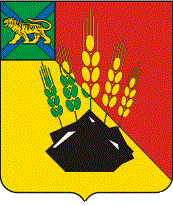 Администрация Михайловского муниципального районавнесениЕ изменений в генеральный план сунятсенского сельского поселения МИХАЙЛОВСкого муниципального района приморского краяРаЗДЕЛ 1. ПОЛОЖЕНИе О ТЕРРИТОРИАЛЬНОМ ПЛАНИРОВАНИИНомер объектапо ГПКод объектаВид, назначение и наименование объектаМестоположение, код функциональной зоныОписание планируемых мероприятийОсновные характеристики объекта123456Объекты транспортной инфраструктурыОбъекты транспортной инфраструктурыОбъекты транспортной инфраструктурыОбъекты транспортной инфраструктурыОбъекты транспортной инфраструктурыОбъекты транспортной инфраструктурыУДСУлично-дорожная сеть населенного пунктаУлично-дорожная сеть населенного пунктаУлично-дорожная сеть населенного пунктаУлично-дорожная сеть населенного пунктаУлично-дорожная сеть населенного пунктаУДС1602030406Улица местного значенияТранспортная и пешеходная связь на территории жилых районовс. Ленинское, продолжение улицы в жилой застройке1. Новое строительство2. Первая очередьКатегория - улица в зоне жилой застройки Число полос движения – 2х3,0 мНаименьшая ширина пешеходной части тротуара – 0,5 мПротяженность – 0,8 кмУДС2602030406Улица местного значенияТранспортная и пешеходная связь на территории жилых районовс. Первомайское, продолжение 
ул. Новая1. Новое строительство2. Первая очередьКатегория - улица в зоне жилой застройки Число полос движения – 2х3,0 мНаименьшая ширина пешеходной части тротуара – 0,5 мПротяженность – 0,4 кмУДС3602030406Улица местного значенияТранспортная и пешеходная связь на территории жилых районовс. Первомайское, подъезд от 
ул. Школьная1. Новое строительство2. Первая очередьКатегория - улица в зоне жилой застройки Число полос движения – 2х3,0 мНаименьшая ширина пешеходной части тротуара – 0,8 мПротяженность – 0,53 кмУДС4602030406Улица местного значенияТранспортная и пешеходная связь на территории жилых районовс. Первомайское, подъезд от планируемой улицы1. Новое строительство2. Первая очередьКатегория - улица в зоне жилой застройки Число полос движения – 2х3,0 мНаименьшая ширина пешеходной части тротуара – 0,1 мПротяженность – 0,37 кмУДС5602030406Улица местного значенияТранспортная и пешеходная связь на территории жилых районовс. Первомайское, подъезд от 
ул. Школьной1. Новое строительство2. Первая очередьКатегория - улица в зоне жилой застройки Число полос движения – 2х3,0 мНаименьшая ширина пешеходной части тротуара – 0,1 мПротяженность – 0,23 кмУДС6602030406Улица местного значенияТранспортная и пешеходная связь на территории жилых районовс. Родниковое, подъезд от 
ул. Дорожная1. Новое строительство2. Первая очередьКатегория - улица в зоне жилой застройки Число полос движения – 2х3,0 мНаименьшая ширина пешеходной части тротуара – 0,1 мПротяженность – 0,23 кмУДС7602030406Улица местного значенияТранспортная и пешеходная связь на территории жилых районовс. Родниковое, подъезд от 
ул. Дорожная1. Новое строительство2. Первая очередьКатегория - улица в зоне жилой застройки Число полос движения – 2х3,0 мНаименьшая ширина пешеходной части тротуара – 0,1 мПротяженность – 0,23 кмУДС8602030406Улица местного значенияТранспортная и пешеходная связь на территории жилых районовс. Первомайское, подъезд от 
ул. Луговой к 
ул. Гагарина1. Новое строительство2. Первая очередьКатегория - улица в зоне жилой застройки Число полос движения – 2х3,0 мНаименьшая ширина пешеходной части тротуара – 0,1 мПротяженность – 0,24 кмУДС9602030406Улица местного значенияТранспортная и пешеходная связь на территории жилых районовс. Дальнее, продолжение улицы местного значения1. Новое строительство2. Первая очередьКатегория - улица в зоне жилой застройки Число полос движения – 2х3,0 мНаименьшая ширина пешеходной части тротуара – 0,1 мПротяженность – 0,45 кмУДС10602030406Улица местного значенияТранспортная и пешеходная связь на территории жилых районовс. Первомайское, продолжение улицы ул. Островского1. Новое строительство2. Первая очередьКатегория - улица в зоне жилой застройки Число полос движения – 2х3,0 мНаименьшая ширина пешеходной части тротуара – 0,1 мПротяженность – 0,67 кмОбъекты инженерной инфраструктурыОбъекты инженерной инфраструктурыОбъекты инженерной инфраструктурыОбъекты инженерной инфраструктурыОбъекты инженерной инфраструктурыОбъекты инженерной инфраструктурыВОбъекты водоснабженияОбъекты водоснабженияОбъекты водоснабженияОбъекты водоснабженияОбъекты водоснабженияВ1602041106Артезианская скважинас. Первомайское1. Реконструкция2. Первая очередь-В2602041106Артезианская скважинас. Первомайское1. Реконструкция2. Первая очередь-В3602041106Артезианская скважинас. Степное1. Реконструкция2. Расчетный срок-В4602041104Водонапорная башняс. Первомайское1. Реконструкция2. Первая очередь-В5602041104Водонапорная башняс. Степное1. Реконструкция2. Расчетный срок-В6602041102Водопроводные очистные сооруженияс. Первомайское1. Новое строительство2. Первая очередь-ВсСети водоснабженияСети водоснабженияСети водоснабженияСети водоснабженияСети водоснабженияВс1 602041201Водоводс. Первомайское1. Реконструкция2. Первая очередьПротяженность – 6,5 кмВс2602041201Водоводс. Первомайское1. Новое строительство2. Первая очередьПротяженность – 2,8 кмВс3602041201Водоводс. Степное1. Реконструкция2. Расчетный срокПротяженность – 3,0кмКОбъекты водоотведенияОбъекты водоотведенияОбъекты водоотведенияОбъекты водоотведенияОбъекты водоотведенияК1602041301Очистные сооружения (КОС)около 
с. Первомайское1. Новое строительство2. Расчетный срокПроизводительность 710 м3/сут.КсСети водоотведенияСети водоотведенияСети водоотведенияСети водоотведенияСети водоотведенияКс1602041401Канализация самотечнаяс. Первомайское1. Новое строительство 2. Расчетный срокПротяженность -3,0 кмТОбъекты теплоснабженияОбъекты теплоснабженияОбъекты теплоснабженияОбъекты теплоснабженияОбъекты теплоснабженияТ1602040901Источник тепловой энергииКотельная 1/09с. Первомайское, 
ул. Дубковская, 361. Реконструкция (перевод на газовое топливо)2. Первая очередьПроизводительность – 3,316 Гкал/чГОбъекты газоснабженияОбъекты газоснабженияОбъекты газоснабженияОбъекты газоснабженияОбъекты газоснабженияГ1602040514Пункт редуцирования газа (ПРГ)ГГРП-1с. Первомайское1. Новое строительство2. Первая очередьСнижение давления газа с высокого I категории на высокое давление II категорииГ2602040514Пункт редуцирования газа (ПРГ)ГГРП-1с. Первомайское1. Новое строительство2. Первая очередьСнижение давления газа с высокого II категории на низкоеГ3602040514Пункт редуцирования газа (ПРГ)ГРП-2с. Родниковое1. Новое строительство2. Расчетный срокСнижение давления газа с высокого II категории на низкоеГ4602040514Пункт редуцирования газа (ПРГ)ГРП-1с. Ленинское1. Новое строительство2. Расчетный срокСнижение давления газа с высокого II категории на низкоеГ5602040514Пункт редуцирования газа (ПРГ)ГРП-2с. Степное1. Новое строительство2. Расчетный срокСнижение давления газа с высокого II категории на низкоеГ6602040514Пункт редуцирования газа (ПРГ)ГРП-1с. Дальнее1. Новое строительство2. Расчетный срокСнижение давления газа с высокого II категории на низкоеГсСети газоснабженияСети газоснабженияСети газоснабженияСети газоснабженияСети газоснабженияГс1602040601Газопровод распределительный высокого давления I категорииСунятсенское сельское поселение1. Новое строительство2. Первая очередьПротяженность – 7,3 кмГс2602040601Газопровод распределительный высокого давления II категорииСунятсенское сельское поселение1. Новое строительство2. Первая очередьПротяженность – 0,6 кмГс3602040601Газопровод распределительный высокого давления II категорииСунятсенское сельское поселение1. Новое строительство2. Расчетный срокПротяженность – 80,9 кмОбъекты социальной инфраструктуры, отдыха и туризма, санаторно-курортного назначенияОбъекты социальной инфраструктуры, отдыха и туризма, санаторно-курортного назначенияОбъекты социальной инфраструктуры, отдыха и туризма, санаторно-курортного назначенияОбъекты социальной инфраструктуры, отдыха и туризма, санаторно-курортного назначенияОбъекты социальной инфраструктуры, отдыха и туризма, санаторно-курортного назначенияОбъекты социальной инфраструктуры, отдыха и туризма, санаторно-курортного назначенияОНОбъекты образования и наукиОбъекты образования и наукиОбъекты образования и наукиОбъекты образования и наукиОбъекты образования и наукиОН1602010101Дошкольная образовательная организация в с. ДальнееДетский садФЗ – 7010101001. Новое строительство 
2. Первая очередьОбщая вместимость – 20 местМаксимальная этажность – 1 эт.Нормативная площадь земельного участка – 0,07 гаОН2602010101Дошкольная образовательная организация в с. СтепноеДетский садФЗ – 7010101001. Новое строительство 
2. Первая очередь  Общая вместимость – 20 уч.Максимальная этажность – 1 эт.Нормативная площадь земельного участка – 0,07 гаОН3602010101Дошкольная образовательная организация в с. ЛенинскоеДетский садФЗ – 7010101001. Новое строительство 
2. Первая очередь Общая вместимость – 20 местЭтажность – 1 эт.Нормативная площадь земельного участка – 0,07 гаОН4602010101Дошкольная образовательная организация в 
с. РодниковоеДетский садФЗ – 7010101001. Новое строительство 
2. Первая очередьОбщая вместимость – 20 местМаксимальная этажность –1 эт.Нормативная площадь земельного участка – 0,07 гаОН5602010101Дошкольная образовательная организация в 
с. ПервомайскоеДетский садФЗ – 7010101001. РеконструкцияУвеличение общей вместимости учреждения на 25 мест2. Первая очередь Общая вместимость – 45 местЭтажность – 1 эт.Нормативная площадь земельного участка – 0,15 гаОКОбъекты культуры и искусстваОбъекты культуры и искусстваОбъекты культуры и искусстваОбъекты культуры и искусстваОбъекты культуры и искусстваОК1602010202Объект культурно-досугового (клубного) назначенияСельский клуб в 
с. ПервомайскоеФЗ – 7010101001. Новое строительство 2. Первая очередьЭтажность – до 2 эт.Номер объектапо ГПКод объектаВид, назначение и наименование объектаХарактеристики зон с особыми условиями использования территорийОснование, реквизиты документа12345К1602041301Очистные сооружения (КОС)Санитарно-защитная зона СанПиН 2.2.1/2.1.1.1200-03 «Санитарно-защитные зоны и санитарная классификация предприятий, сооружений и иных объектов»Гс1602040601Газопровод распределительный высокого давления I категорииОхранные зоны Постановление правительства РФ от 20.11.2000 № 878 «Об утверждении Правил охраны газораспределительных сетей»Гс2 – Гс3602040601Газопровод распределительный высокого давления II категорииОхранные зоны Постановление правительства РФ от 20.11.2000 № 878 «Об утверждении Правил охраны газораспределительных сетей»Описание назначения функциональных зонПараметры функциональных зонСведения о планируемых для размещения объектах*Сведения о планируемых для размещения объектах*Описание назначения функциональных зонПараметры функциональных зонпервая очередьрасчетный срок1234Перечень функциональных зон в границах населенных пунктовПеречень функциональных зон в границах населенных пунктовПеречень функциональных зон в границах населенных пунктовПеречень функциональных зон в границах населенных пунктовЖилые зоны;Производственные зоны, зоны инженерной и транспортной инфраструктур;Зоны сельскохозяйственного использованияЖилые зоны;Производственные зоны, зоны инженерной и транспортной инфраструктур;Зоны сельскохозяйственного использованияЖилые зоны;Производственные зоны, зоны инженерной и транспортной инфраструктур;Зоны сельскохозяйственного использованияЖилые зоны;Производственные зоны, зоны инженерной и транспортной инфраструктур;Зоны сельскохозяйственного использованияЖилые зоныЖилые зоныЖилые зоныЖилые зоныЗона застройки индивидуальными жилыми домами Выделена для обеспечения правовых условий формирования жилых районов низкой плотности застройки не выше трех надземных этажей, с минимально разрешенным набором услуг, где предусматривается размещение одноквартирных и двухквартирных жилых домов с земельными участками. Включает в себя территорию садоводческих и дачных некоммерческих объединений граждан, которые в дальнейшем возможно перевести в статус жилой застройкиПланируемая площадь на расчетный срок в населенных пунктах:с. Первомайское – 250,04га;с. Родниковое – 41,91 га;с. Ленинское – 59,18 га;с. Степное – 77,44 га;с. Дальнее – 50,99 га.Максимально допустимый коэффициент застройки – 0,2.Коэффициент плотности застройки – 0,4.Максимальная этажность застройки – 3 этажа.Средняя этажность застройки – 1 этаж(М) Детский сад;(Р) Станция скорой помощи;(М) Сельский клуб-Зона застройки малоэтажными жилыми домами (до 4 этажей, включая мансардный)Выделена для обеспечения правовых условий формирования жилых районов низкой плотности застройки не выше трех этажей, с минимально разрешенным набором услуг, где предусматривается размещение одноквартирных, двухквартирных домов с земельными участками, многоквартирных жилых домов не выше 4 этажейПланируемая площадь на расчетный срок в 
с. Первомайское – 14,23 га.Максимально допустимый коэффициент застройки – 0,4.Коэффициент плотности застройки – 0,8.Максимальная этажность застройки – 4 этажа.Средняя этажность застройки – 4 этаж--Производственные зоны, зоны инженерной и транспортной инфраструктурПроизводственные зоны, зоны инженерной и транспортной инфраструктурПроизводственные зоны, зоны инженерной и транспортной инфраструктурПроизводственные зоны, зоны инженерной и транспортной инфраструктурПроизводственная зонаФормирование и развитие производственной зоны должно направляться следующими целевыми установками – созданием правовых, административных и экономических условий для:1. Преимущественного размещения объектов II -V классов вредности, имеющих санитарно-защитные зоны от 500 до 500 метров, – объектов, деятельность в которых связана с высоким уровнем шума, загрязнения, интенсивным движением большегрузного, в том числе железнодорожного, транспорта;2. Возможности размещения инженерных объектов, технических и транспортных сооружений (источники водоснабжения, очистные сооружения, электростанции, сооружения и коммуникации железнодорожного транспорта, дорожно-транспортные сооружения, иные сооружения);3. Возможности размещения объектов коммерческих услуг, способствующих осуществлению производственной деятельности;4. Сочетания различных видов объектов только при условии соблюдения требований технических регламентов – санитарных требованийПараметры функциональных зон (относящихся к территориям нежилого назначения) данного типа определяются исходя из ситуации и в зависимости от размещаемого объекта. В отношении территорий нежилого назначения требуется достаточно высокая степень детализации данных о размещаемом объекте. В связи с этим в отношении территорий нежилого назначения осуществляется ситуативное проектирование – с учетом нормативных и санитарно-гигиенических требований, предъявляемых к конкретному объектуПланируемая площадь на расчетный срок в населенных пунктах:с. Степное – 2,99 га.Этажность застройки:не более 3 этажей--Коммунально-складская зонаФормирование и развитие коммунальной зоны должно направляться следующими целевыми установками – созданием правовых, административных и экономических условий для:1. Размещения мелкого производства, торговли, складирования и обслуживания объектов IV и V классов вредности, имеющих санитарно-защитные зоны от 50 до 100 метров, с невысоким уровнем шума и загрязнения, а также пожарных депо, площадок стоянки техники и автотранспорта;2. Размещения широкого спектра коммерческих услуг, сопровождающих производственную деятельность, размещения рынков и объектов оптовой торговли, обслуживающих город и район, ориентированных на удовлетворение потребностей населения в приобретении продуктов питания, товаров повседневного, периодического и эпизодического спроса;3. Сочетания различных видов объектов, осуществляемого только при условии соблюдения требований технических регламентов и санитарных требованийПараметры функциональных зон (относящихся к территориям нежилого назначения) данного типа определяются исходя из ситуации и в зависимости от размещаемого объекта. В отношении территорий нежилого назначения требуется достаточно высокая степень детализации данных о размещаемом объекте. В связи с этим в отношении территорий нежилого назначения осуществляется ситуативное проектирование – с учетом нормативных и санитарно-гигиенических требований, предъявляемых к конкретному объектуПланируемая площадь на расчетный срок в населенных пунктах:с. Первомайское – 20,11 га.Этажность застройки:не более 3 этажей--Зоны сельскохозяйственного использованияЗоны сельскохозяйственного использованияЗоны сельскохозяйственного использованияЗоны сельскохозяйственного использованияЗона сельскохозяйственных угодийЗона предназначена для: деятельности, связанной с выращиванием сельхозпродукции открытым способом;сохранения сельскохозяйственных угодий, предотвращения их занятия другими видами деятельностиПараметры функциональных зон (относящихся к территориям нежилого назначения) данного типа определяются исходя из ситуации и в зависимости от размещаемого объекта. В отношении территорий нежилого назначения требуется достаточно высокая степень детализации данных о размещаемом объекте. В связи с этим в отношении территорий нежилого назначения осуществляется ситуативное проектирование – с учетом нормативных и санитарно-гигиенических требований, предъявляемых к конкретному объекту.Планируемая площадь на расчетный срок в населенных пунктах:с. Первомайское – 59,14 га;с. Ленинское – 88,03 га;с. Степное – 32,22 га;с. Дальнее – 9,30 га--Производственная зона сельскохозяйственных предприятийФормирование и развитие производственной зоны должно направляться следующими целевыми установками – созданием правовых, административных и экономических условий для:Преимущественного размещения объектов II -V классов вредности, имеющих санитарно-защитные зоны от 500 до 
500 метров, – объектов, деятельность в которых связана с высоким уровнем шума, загрязнения, интенсивным движением большегрузного, в том числе железнодорожного, транспорта;Возможности размещения инженерных объектов, технических и транспортных сооружений (источники водоснабжения, очистные сооружения, электростанции, сооружения и коммуникации железнодорожного транспорта, дорожно-транспортные сооружения, иные сооружения);Возможности размещения объектов коммерческих услуг, способствующих осуществлению производственной деятельности;Сочетания различных видов объектов только при условии соблюдения требований технических регламентов – санитарных требованийПараметры функциональных зон (относящихся к территориям нежилого назначения) данного типа определяются исходя из ситуации и в зависимости от размещаемого объекта. В отношении территорий нежилого назначения требуется достаточно высокая степень детализации данных о размещаемом объекте. В связи с этим в отношении территорий нежилого назначения осуществляется ситуативное проектирование – с учетом нормативных и санитарно-гигиенических требований, предъявляемых к конкретному объекту.Планируемая площадь на расчетный срок в
с. Степное – 16 га--Перечень функциональных зон за границами населенных пунктовПеречень функциональных зон за границами населенных пунктовПеречень функциональных зон за границами населенных пунктовПеречень функциональных зон за границами населенных пунктовЗоны сельскохозяйственного использования; Производственные зоны, зоны инженерной и транспортной инфраструктур; Зоны рекреационного назначения;Зона специального назначенияЗоны сельскохозяйственного использования; Производственные зоны, зоны инженерной и транспортной инфраструктур; Зоны рекреационного назначения;Зона специального назначенияЗоны сельскохозяйственного использования; Производственные зоны, зоны инженерной и транспортной инфраструктур; Зоны рекреационного назначения;Зона специального назначенияЗоны сельскохозяйственного использования; Производственные зоны, зоны инженерной и транспортной инфраструктур; Зоны рекреационного назначения;Зона специального назначенияЗоны сельскохозяйственного использованияЗоны сельскохозяйственного использованияЗоны сельскохозяйственного использованияЗоны сельскохозяйственного использованияЗона сельскохозяйственных угодийЗона предназначена для: деятельности, связанной с выращиванием сельхозпродукции открытым способом;сохранения сельскохозяйственных угодий, предотвращения их занятия другими видами деятельностиПараметры функциональных зон (относящихся к территориям нежилого назначения) данного типа определяются исходя из ситуации и в зависимости от размещаемого объекта. В отношении территорий нежилого назначения требуется достаточно высокая степень детализации данных о размещаемом объекте. В связи с этим в отношении территорий нежилого назначения осуществляется ситуативное проектирование – с учетом нормативных и санитарно-гигиенических требований, предъявляемых к конкретному объекту.Планируемая площадь на расчетный срок за пределами населенных пунктов:21183,04 га--Производственная зона сельскохозяйственных предприятийЗона предназначена для ведения личного подсобного хозяйства, ведения крестьянско-фермерского хозяйства, для целей аквакультуры (рыбоводства), для научно- исследовательских, учебных и иных целей, связанных с сельскохозяйственным производством, для создания защиты лесных насажденийПараметры функциональных зон (относящихся к территориям нежилого назначения) данного типа определяются исходя из ситуации и в зависимости от размещаемого объекта. В отношении территорий нежилого назначения требуется достаточно высокая степень детализации данных о размещаемом объекте. В связи с этим в отношении территорий нежилого назначения осуществляется ситуативное проектирование – с учетом нормативных и санитарно-гигиенических требований, предъявляемых к конкретному объекту.Планируемая площадь на расчетный срок 
1658,58 га--Производственные зоны, зоны инженерной и транспортной инфраструктурПроизводственные зоны, зоны инженерной и транспортной инфраструктурПроизводственные зоны, зоны инженерной и транспортной инфраструктурПроизводственные зоны, зоны инженерной и транспортной инфраструктурПроизводственная зонаФормирование и развитие производственной зоны должно направляться следующими целевыми установками – созданием правовых, административных и экономических условий для:1. Преимущественного размещения объектов II -V классов вредности, имеющих санитарно-защитные зоны от 500 до 500 метров, – объектов, деятельность в которых связана с высоким уровнем шума, загрязнения, интенсивным движением большегрузного, в том числе железнодорожного, транспорта;2. Возможности размещения инженерных объектов, технических и транспортных сооружений (источники водоснабжения, очистные сооружения, электростанции, сооружения и коммуникации железнодорожного транспорта, дорожно-транспортные сооружения, иные сооружения);3. Возможности размещения объектов коммерческих услуг, способствующих осуществлению производственной деятельности;4. Сочетания различных видов объектов только при условии соблюдения требований технических регламентов – санитарных требованийПараметры функциональных зон (относящихся к территориям нежилого назначения) данного типа определяются исходя из ситуации и в зависимости от размещаемого объекта. В отношении территорий нежилого назначения требуется достаточно высокая степень детализации данных о размещаемом объекте. В связи с этим в отношении территорий нежилого назначения осуществляется ситуативное проектирование – с учетом нормативных и санитарно-гигиенических требований, предъявляемых к конкретному объектуПланируемая площадь на расчетный срок 
2574,05 га.Этажность застройки:не более 3 этажей--Коммунально-складская зонаФормирование и развитие коммунальной зоны должно направляться следующими целевыми установками – созданием правовых, административных и экономических условий для:1. Размещения мелкого производства, торговли, складирования и обслуживания объектов IV и V классов вредности, имеющих санитарно-защитные зоны от 50 до 100 метров, с невысоким уровнем шума и загрязнения, а также пожарных депо, площадок стоянки техники и автотранспорта;2. Размещения широкого спектра коммерческих услуг, сопровождающих производственную деятельность, размещения рынков и объектов оптовой торговли, обслуживающих город и район, ориентированных на удовлетворение потребностей населения в приобретении продуктов питания, товаров повседневного, периодического и эпизодического спроса;3. Сочетания различных видов объектов, осуществляемого только при условии соблюдения требований технических регламентов и санитарных требованийПараметры функциональных зон (относящихся к территориям нежилого назначения) данного типа определяются исходя из ситуации и в зависимости от размещаемого объекта. В отношении территорий нежилого назначения требуется достаточно высокая степень детализации данных о размещаемом объекте. В связи с этим в отношении территорий нежилого назначения осуществляется ситуативное проектирование – с учетом нормативных и санитарно-гигиенических требований, предъявляемых к конкретному объектуПланируемая площадь на расчетный срок 
4,56 га.Этажность застройки:не более 3 этажей--Зона инженерной инфраструктурыЗоны инженерной и транспортной инфраструктур следует предусматривать для размещения сооружений и коммуникаций автомобильного транспорта, связи, инженерного оборудования с учетом их перспективного развития и потребностей в инженерном благоустройствеПараметры функциональных зон (относящихся к территориям нежилого назначения) данного типа определяются исходя из ситуации и в зависимости от размещаемого объекта. В отношении территорий нежилого назначения требуется достаточно высокая степень детализации данных о размещаемом объекте. В связи с этим в отношении территорий нежилого назначения осуществляется ситуативное проектирование – с учетом нормативных и санитарно-гигиенических требований, предъявляемых к конкретному объектуПланируемая площадь на расчетный срок за пределами населенных пунктов 0,5 га--Зона рекреационного назначенияЗона рекреационного назначенияЗона рекреационного назначенияЗона рекреационного назначенияЗона рекреационно-курортных объектовЗона рекреационно культурных объектов предусмотрена для обеспечения правовых условий сохранения и развития ценных в природном отношении территорий, пригодных для санаторно- курортного лечения, отдыха, туризма, занятий физической культурой, пеших и верховых прогулок, пикником, охоты, рыбалки и иной деятельностиПараметры функциональных зон, относящихся к территориям нежилого назначения данного типа, определяются исходя из ситуации и в зависимости от размещаемого объекта. В отношении территорий нежилого назначения требуется достаточно высокая степень детализации данных о размещаемом объекте. В связи с этим в отношении территорий нежилого назначения осуществляется ситуативное проектирование – с учетом нормативных и санитарно-гигиенических требований, предъявляемых к конкретному объектуПланируемая площадь на расчетных срок за пределами населенных пунктов 16,76 га--Зоны специального назначенияЗоны специального назначенияЗоны специального назначенияЗоны специального назначенияЗона кладбищВ состав зоны специального назначения включаются территории ритуального назначения.Зона выделяется в целях содержания территорий ритуального назначения (кладбища), с учетом санитарно-гигиенических требований и нормативных требований технических регламентов, относительно мест захоронения их сохранения и предотвращения занятия данного вида функциональной зоны другими видами деятельностиПараметры функциональных зон (относящихся к территориям нежилого назначения) данного типа определяются исходя из ситуации и в зависимости от размещаемого объекта. В отношении территорий нежилого назначения требуется достаточно высокая степень детализации данных о размещаемом объекте. В связи с этим в отношении территорий нежилого назначения осуществляется ситуативное проектирование – с учетом нормативных и санитарно-гигиенических требований, предъявляемых к конкретному объекту Планируемая площадь на расчетный срок 
6,94 га--Зона режимных территорийЗона выделяется для обеспечения функционирования объектов обороны и безопасности государстваПараметры функциональных зон (относящихся к территориям нежилого назначения) данного типа определяются исходя из ситуации и в зависимости от размещаемого объекта. В отношении территорий нежилого назначения требуется достаточно высокая степень детализации данных о размещаемом объекте. В связи с этим в отношении территорий нежилого назначения осуществляется ситуативное проектирование – с учетом нормативных и санитарно-гигиенических требований, предъявляемых к конкретному объектуПланируемая площадь на расчетный срок за пределами населенных пунктов: 149,74 га--